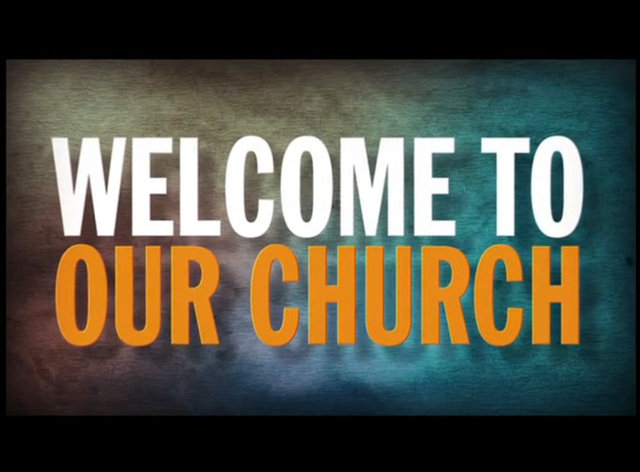             Welcome to today’s service 5th Oct 2019Sabbath School - 9.30am - 11.00am“Thus says Cyrus King of Persia: All the Kingdoms of the  earth the Lord God of heaven has given me. And He has commanded me to build Him a house at Jerusalem which is in Judah.”                                                   (Ezra 1:2 NKJV)Lesson StudyOpening Prayer / Hymns / Closing remarks / PrayerAnnouncementsHarvest Festival- 11.15amInvocation                                    Welcome in this Place            Opening Prayer                                      Pst NamuchanaWelcome                                                    Pastoral TeamHymn                                                         Offering Prayer                                       Deaconry TeamChildren’s Story                                        Pastoral Team                   Main Prayer                                               Pastoral Team           Script Reading                                           Pastoral TeamSermon                                                     Pst NamuchanaHymn                     Benediction                                             Pst NamuchanaClosing Song                                  May the Light of God–––––––– o ––––––––––Pot luck lunch today ’Bring, Share and Fellowship’Missing You Prayer @ 4pm(Please renew your commitment to be there)Book Review ‘The Great Controversy’ @ 4.30pmHarvest Festival sale – after Sunset this evening                          This Week                       Next Week	Sunset Time      18.41pm                          18.25pmSpeaker       Pst Namuchana                  Pst Jackson At the Plant    Duty Elder this month: Errol Westcarr            Welcome to today’s service 5th Oct 2019Sabbath School - 9.30am - 11.00am“Thus says Cyrus King of Persia: All the Kingdoms of the  earth the Lord God of heaven has given me. And He has commanded me to build Him a house at Jerusalem which is in Judah.”                                                   (Ezra 1:2 NKJV)Lesson StudyOpening Prayer / Hymns / Closing remarks / PrayerAnnouncementsHarvest Festival- 11.15amInvocation                                    Welcome in this Place            Opening Prayer                                      Pst NamuchanaWelcome                                                    Pastoral TeamHymn                                                         Offering Prayer                                       Deaconry TeamChildren’s Story                                        Pastoral Team                   Main Prayer                                               Pastoral Team           Script Reading                                           Pastoral TeamSermon                                                     Pst NamuchanaHymn                     Benediction                                             Pst NamuchanaClosing Song                                  May the Light of God–––––––– o ––––––––––Pot luck lunch today ’Bring, Share and Fellowship’Missing You Prayer @ 4pm(Please renew your commitment to be there)Book Review ‘The Great Controversy’ @ 4.30pmHarvest Festival sale – after Sunset this evening                          This Week                       Next Week	Sunset Time      18.41pm                          18.25pmSpeaker       Pst Namuchana                  Pst Jackson At the Plant    Duty Elder this month: Errol Westcarr1(i). Welcome back Pastor Namuchana and his Family from his Sabbatical. We pray that God has blessed and refreshed him both Spiritually and Physically during this time. However, it is with great sadness that we announce that Pastor is moving on and continuing his ministry in Bristol District of Churches. We shall miss him greatly, and wish him all God’s Blessings in his new ministry. We will be welcoming Pastor Alan Hart as his successor—more details will follow.(ii) Pastor Namuchana is inviting all the Youth to lunch at his home next Sabbath.2. Funeral.  The funeral of Bro Smart funeral will take place on Thursday 24th October 11.30am, here at Glos Church.3. Windrush Celebration. An invitation to all, as a Celebration Service of Remembrance of the Windrush Generation will be taking place, tomorrow, Sunday 6th October, 5pm at the New Testament Church of God, Stroud Road, Glos. Everyone is invited to come along to give praise and thanksgiving.4. Conference Notice. Please see notice board for details of ‘GOING BIGGER ’conference in November. Registration forms are available.  5. School of Evangelism. Starting tomorrow, 10am at Bristol Central Church for those wishing to sign up it’s not too late, enrolment will take place on the day. Courses available: Lay Bible Worker and Lay Preaching. Cost £30 per person.6. Members are reminded of the Prayer Evening, every Wed evening at 7.30pm and are encouraged to attend.7. Bible Study. From next Sabbath 12th October, bible study “The Lord’s Prayer Examined” will be taken by Elder Lutz Rentel at 5.30pm.8. Soup Kitchen. Members are needed to make the Sandwiches and Soup for Tues and Thurs. Please help where you can.  A volunteer is also needed to co-ordinate the rota for sandwiches and soup, this can be shared on a monthly or quarterly basis, whichever suits.  1(i). Welcome back Pastor Namuchana and his Family from his Sabbatical. We pray that God has blessed and refreshed him both Spiritually and Physically during this time. However, it is with great sadness that we announce that Pastor is moving on and continuing his ministry in Bristol District of Churches. We shall miss him greatly, and wish him all God’s Blessings in his new ministry. We will be welcoming Pastor Alan Hart as his successor—more details will follow.(ii) Pastor Namuchana is inviting all the Youth to lunch at his home next Sabbath.2. Funeral.  The funeral of Bro Smart funeral will take place on Thursday 24th October 11.30am, here at Glos Church.3. Windrush Celebration. An invitation to all, as a Celebration Service of Remembrance of the Windrush Generation will be taking place, tomorrow, Sunday 6th October, 5pm at the New Testament Church of God, Stroud Road, Glos. Everyone is invited to come along to give praise and thanksgiving.4. Conference Notice. Please see notice board for details of ‘GOING BIGGER ’conference in November. Registration forms are available.  5. School of Evangelism. Starting tomorrow, 10am at Bristol Central Church for those wishing to sign up it’s not too late, enrolment will take place on the day. Courses available: Lay Bible Worker and Lay Preaching. Cost £30 per person.6. Members are reminded of the Prayer Evening, every Wed evening at 7.30pm and are encouraged to attend.7. Bible Study. From next Sabbath 12th October, bible study “The Lord’s Prayer Examined” will be taken by Elder Lutz Rentel at 5.30pm.8. Soup Kitchen. Members are needed to make the Sandwiches and Soup for Tues and Thurs. Please help where you can.  A volunteer is also needed to co-ordinate the rota for sandwiches and soup, this can be shared on a monthly or quarterly basis, whichever suits.  9.Holy Land Tour. Please see notice board for details of the trip next year, led by Pastor Daly.10. SEC Prayer Ministries. Invite you to join them in prayer, each Wed morning between 6am - 7am. Dial in using Freephone 0330 998 1259 and enter pin 355114 to join the conference call.11. Keeping the Church Family Safe: Parents, please be aware of where your children are and what they are doing. Michelle Fishley is the ‘Keeping the Church Family Safe’ co-ordinator and should be contacted on any of these issues.12. Please Reverence the Sanctuary, by not bringing any food or drink into the place of Worship and leave quietly at the end of the Service. Please remember a clean and tidy Church will encourage visitors to keep it the same.13. Here to Help: Cornerstone Counselling Service by the South England Conference. Tel: 0207 7238050 Restore Counselling Service. Tel: Audrey 07717633846        THE NUMBER FOR MORNING MANNA @ 8AM               03300881904. ACCESS CODE: 4508038#                     ----------------- o -----------------        PRAYER CORNER – Prayer Changes Things!SEC Focus: EEE (Evangelism! Everyone! Everywhere!)Sisters: T Barton, I Fanstone, F Fishley, H Jones, Janet Mitchell, K Warmington, V Bryan I Patrick Brothers: A Annakie, E Duffus, Elder P Fanstone, A Fishley, Donald Robinson, S Wynter, L Blake, F Mitchell, L Robinson, N. Kelly, E. DouglasHousebound: M Angel, M Francis, K McBean, K Warmington.Congratulations: Birthday Greetings to all whohave Birthdays in Oct 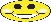 Your contribution to Our Bulletin:    Please send the information you wish to beincluded in the bulletin to:robert.hinds40@btinternet.com  Please send/email all entries by 6PM ThursdayPlease send/email all Audio Visual/Media Teamrequests for support by 9PM THURSDAY  9.Holy Land Tour. Please see notice board for details of the trip next year, led by Pastor Daly.10. SEC Prayer Ministries. Invite you to join them in prayer, each Wed morning between 6am - 7am. Dial in using Freephone 0330 998 1259 and enter pin 355114 to join the conference call.11. Keeping the Church Family Safe: Parents, please be aware of where your children are and what they are doing. Michelle Fishley is the ‘Keeping the Church Family Safe’ co-ordinator and should be contacted on any of these issues.12. Please Reverence the Sanctuary, by not bringing any food or drink into the place of Worship and leave quietly at the end of the Service. Please remember a clean and tidy Church will encourage visitors to keep it the same.13. Here to Help: Cornerstone Counselling Service by the South England Conference. Tel: 0207 7238050 Restore Counselling Service. Tel: Audrey 07717633846        THE NUMBER FOR MORNING MANNA @ 8AM               03300881904. ACCESS CODE: 4508038#                     ----------------- o -----------------        PRAYER CORNER – Prayer Changes Things!SEC Focus: EEE (Evangelism! Everyone! Everywhere!)Sisters: T Barton, I Fanstone, F Fishley, H Jones, Janet Mitchell, K Warmington, V Bryan I Patrick Brothers: A Annakie, E Duffus, Elder P Fanstone, A Fishley, Donald Robinson, S Wynter, L Blake, F Mitchell, L Robinson, N. Kelly, E. DouglasHousebound: M Angel, M Francis, K McBean, K Warmington.Congratulations: Birthday Greetings to all whohave Birthdays in Oct Your contribution to Our Bulletin:    Please send the information you wish to beincluded in the bulletin to:robert.hinds40@btinternet.com  Please send/email all entries by 6PM ThursdayPlease send/email all Audio Visual/Media Teamrequests for support by 9PM THURSDAY                                       Useful NumbersMinisters: Pastor Namuchana              Email: n2namuchana@hotmail.co.uk       Pastor Jackson                                         Email:                                        tremonjackson@gmail.com                              Church Leaders (Elder)Errol Westcarr (1st)                                       Julian Cranfield                                               Lutz Rentel                                                      Church Clerk Robert Hinds                        Communications/Media/Bulletin  Vanessa Francis                         vc.francis@hotmail.co.ukHead Deacon: Patrick Kelly                         	Head Deaconess:  Saturday (Sabbath) ServicesEarly Morning Prayer Hour                                        08:30Church at Study (Sabbath School)                            09:30Family Worship Service                                              11:15‘Missing You’ Prayer Initiative                                  16:30Afternoon Service (Adventist Youth Ministry)       17:00Weekly ActivitiesMonday – ‘Back to Basics’ Youth Bible Study         19:00Tuesday – Community Soup Kitchen            11.00-12.30Wednesday – The Power of Prayer Meeting         19:30 Wednesday – Pastor’s Surgery                    10:00 – 18:00Thursday – Community Soup Kitchen          11.00-12.30Friday –  Youth Vespers                                               19:30––––––––– o ––––––––––Other SDA churches in the Gloucester DistrictChurch Plant - St Aldates, Finlay Rd, Gloucester, GL4 6TNAnthony Saunders                                            Stroud - Farmhill Baptist Church. Pagan Hill, GL5 4BXPeter Fanstone                                             Yate - Ridgewood Centre, 244 Station Road, BS37 4AFTony King                                                       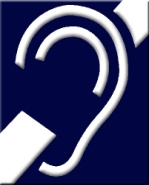 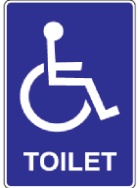 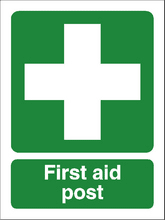 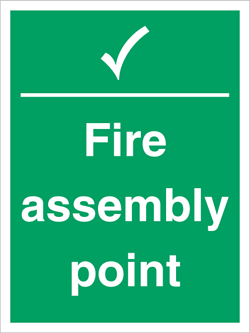 Loop system      In Foyer        In Kitchen	       St Michael’s  Turn to T                                                         Health CentreSEVENTH – DAY ADVENTISTS BELIEVEThat the Bible is God’s inspired Word. 2 Timothy 3:16That the Godhead consists of the Father, Son and Holy Spirit. Matthew 28:19That salvation is a free gift from God which we receive through faith. Ephesians 2: 2-8That true conversion is reflected by a regeneration and sanctification of the believer. John 3: 3 – 6That baptism by immersion is the door into the church an outward symbol of surrender to Christ. Acts 2: 38That Jesus Christ will return soon as in a personal visible manner to redeem his people. Matthew 24: 30That we are living in the judgement hour immediately preceding Christ’s return. Revelation 14: 6 -7That the body is the temple of the Holy Spirit and is not to be defiled with alcohol, tobacco, drugs or wrong eating habits. 1st Corinthians 3: 16-17; 6:19-20That the 10 commandments will be the standard of the judgement and are still binding upon the Christian. Exodus 20: 3-17That the seventh day, Saturday, is the Sabbath according to the 10 commandments. Genesis 2:1-3; Exodus 20:8That the gifts of the spirit are given to the church until the end of time. They include the Spirit of Prophecy as manifested in the ministry of Ellen G White. 1st Corinthians 1:5-7; Revelation 12:17That a tithe (10%) of our income is holy and is reserved for the support of the ministry. Malachi 3: 8-12These principles are practiced not from a sense of obligation or to earn a place in heaven, but as a result of an experience in which there is a close walk with Christ as a natural consequence of accepting Him as our personal Saviour & Lord             Mission Statement: Share the ‘good news’ of Jesus Christ and lead others to Him. Discipling all, as we serve and Await His soon return. Share, Disciple, AwaitVision Statement: An accessible, friendly and vibrantChurch, meeting the needs of the CommunitySEVENTH – DAY ADVENTISTS BELIEVEThat the Bible is God’s inspired Word. 2 Timothy 3:16That the Godhead consists of the Father, Son and Holy Spirit. Matthew 28:19That salvation is a free gift from God which we receive through faith. Ephesians 2: 2-8That true conversion is reflected by a regeneration and sanctification of the believer. John 3: 3 – 6That baptism by immersion is the door into the church an outward symbol of surrender to Christ. Acts 2: 38That Jesus Christ will return soon as in a personal visible manner to redeem his people. Matthew 24: 30That we are living in the judgement hour immediately preceding Christ’s return. Revelation 14: 6 -7That the body is the temple of the Holy Spirit and is not to be defiled with alcohol, tobacco, drugs or wrong eating habits. 1st Corinthians 3: 16-17; 6:19-20That the 10 commandments will be the standard of the judgement and are still binding upon the Christian. Exodus 20: 3-17That the seventh day, Saturday, is the Sabbath according to the 10 commandments. Genesis 2:1-3; Exodus 20:8That the gifts of the spirit are given to the church until the end of time. They include the Spirit of Prophecy as manifested in the ministry of Ellen G White. 1st Corinthians 1:5-7; Revelation 12:17That a tithe (10%) of our income is holy and is reserved for the support of the ministry. Malachi 3: 8-12These principles are practiced not from a sense of obligation or to earn a place in heaven, but as a result of an experience in which there is a close walk with Christ as a natural consequence of accepting Him as our personal Saviour & Lord             Mission Statement: Share the ‘good news’ of Jesus Christ and lead others to Him. Discipling all, as we serve and Await His soon return. Share, Disciple, AwaitVision Statement: An accessible, friendly and vibrantChurch, meeting the needs of the CommunitySEVENTH – DAY ADVENTISTS BELIEVEThat the Bible is God’s inspired Word. 2 Timothy 3:16That the Godhead consists of the Father, Son and Holy Spirit. Matthew 28:19That salvation is a free gift from God which we receive through faith. Ephesians 2: 2-8That true conversion is reflected by a regeneration and sanctification of the believer. John 3: 3 – 6That baptism by immersion is the door into the church an outward symbol of surrender to Christ. Acts 2: 38That Jesus Christ will return soon as in a personal visible manner to redeem his people. Matthew 24: 30That we are living in the judgement hour immediately preceding Christ’s return. Revelation 14: 6 -7That the body is the temple of the Holy Spirit and is not to be defiled with alcohol, tobacco, drugs or wrong eating habits. 1st Corinthians 3: 16-17; 6:19-20That the 10 commandments will be the standard of the judgement and are still binding upon the Christian. Exodus 20: 3-17That the seventh day, Saturday, is the Sabbath according to the 10 commandments. Genesis 2:1-3; Exodus 20:8That the gifts of the spirit are given to the church until the end of time. They include the Spirit of Prophecy as manifested in the ministry of Ellen G White. 1st Corinthians 1:5-7; Revelation 12:17That a tithe (10%) of our income is holy and is reserved for the support of the ministry. Malachi 3: 8-12These principles are practiced not from a sense of obligation or to earn a place in heaven, but as a result of an experience in which there is a close walk with Christ as a natural consequence of accepting Him as our personal Saviour & Lord             Mission Statement: Share the ‘good news’ of Jesus Christ and lead others to Him. Discipling all, as we serve and Await His soon return. Share, Disciple, AwaitVision Statement: An accessible, friendly and vibrantChurch, meeting the needs of the Community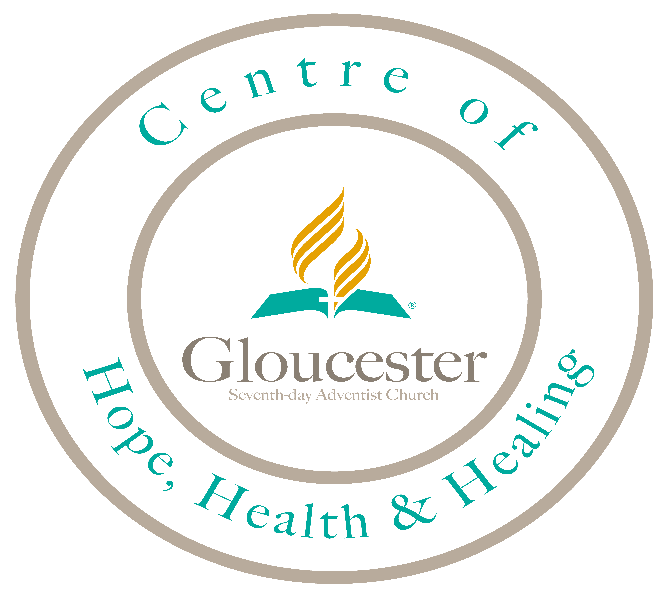 WELCOME TOGLOUCESTER SEVENTH-DAYADVENTIST  CHURCHCromwell StreetGloucesterGL1 1RE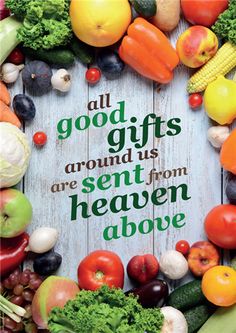 Harvest Festival                                    5th Oct 2019                  Church Office:  01452 520 557	   Web: www.gloucester.adventistchurch.org.uk                 Email: glossdachurch@gmail.com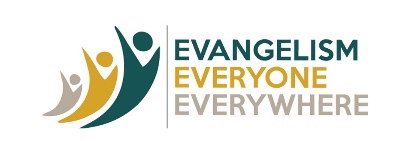 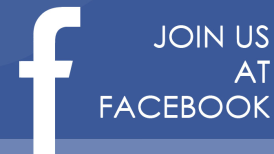 WELCOME TOGLOUCESTER SEVENTH-DAYADVENTIST  CHURCHCromwell StreetGloucesterGL1 1REHarvest Festival                                    5th Oct 2019                  Church Office:  01452 520 557	   Web: www.gloucester.adventistchurch.org.uk                 Email: glossdachurch@gmail.comWELCOME TOGLOUCESTER SEVENTH-DAYADVENTIST  CHURCHCromwell StreetGloucesterGL1 1REHarvest Festival                                    5th Oct 2019                  Church Office:  01452 520 557	   Web: www.gloucester.adventistchurch.org.uk                 Email: glossdachurch@gmail.comWELCOME TOGLOUCESTER SEVENTH-DAYADVENTIST  CHURCHCromwell StreetGloucesterGL1 1REHarvest Festival                                    5th Oct 2019                  Church Office:  01452 520 557	   Web: www.gloucester.adventistchurch.org.uk                 Email: glossdachurch@gmail.com